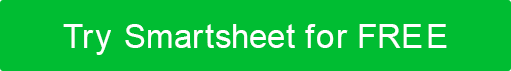 MODÈLE DE PLAN MARKETINGMARKETING PLANNOM DE L'ENTREPRISEAdresse municipaleVille, État et Zipwebaddress.comVersion 0.0.000/00/0000table des matières1.RÉSUMÉ3		2.ÉNONCÉ	 DE 	MISSION33.ÉNONCÉ	 DE 	VISION34.ANALYSE 	SITUATIONNELLE3	4.15C	 	ANALYSE3	4.1.1ENTREPRISE3	 4.1.2COLLABORATEURS3		4.1.3CLIENTS3		4.1.4CONCOURANTS3		4.1.5CLIMAT3		4.2ANALYSE	 DE 	SOMMEIL35.CAPACITÉS	 DE 	BASE3	6.OBJECTIFS3	 6.1OBJECTIFS	 COMMERCIAUX3	6.2OBJECTIFS	 COMMERCIAUX3	6.3OBJECTIFS	 FINANCIERS3	6.4OBJECTIFS 	DE MARKETING3	7.MARCHÉ	 CIBLE3	7.1COLLECTE 	D'INFORMATIONS3	7.2POINTS 	DE DISCUSSION3	7.3SOLUTIONS3		7.4PERSONNE	 D'ACHETEUR3	8.STRATÉGIE	 DE 	MARKETING38.1CYCLE 	D'ACHAT DE L'ACHETEUR3	8.2 	PROPOSITION DE VENTE UNIQUE (USP)	38.3BRANDING3		8.4 MIX 	MARKETING – 4Ps3	8.4.1PRODUIT3		8.4.2PRIX3		8.4.3PLACE3		8.4.4PROMOTION3		8.5CANAUX 	DE MARKETING3	8.6BUDGET3		9.NORMES 	DE PERFORMANCE ET MÉTHODES DE MESURE3	9.1NORMES 	DE PERFORMANCE3	9.2BENCHMARKS3		9.3MESINFORMATIONS 	MARKETING POUR MESURER LE SUCCÈS3	9.4MÉTHODES	 DE MESURE3	10.RÉSUMÉ	 	FINANCIER310.1VISIONS 	FINANCIÈRES3	10.2ANALYSE 	D'ÉQUILIBRE3	10.3ÉTATS 	FINANCIERS3	10.3.1ÉCLARATION 	D'INVESTISSEMENT3	10.3.2 PROJECTION 	DE FLUX DE TRÉSORERIE3	10.3.3ÉQUIPEMENT3		11.ANNEXE3		11.1ULTATS 	DE LA RECHERCHE3	11.2 	SPÉCIFICATIONS ET IMAGES DU PRODUIT3	RÉSUMÉCOMPTE RENDU DE MISSIONÉNONCÉ DE VISIONANALYSE SITUATIONNELLEANALYSE 5CCOMPAGNIECOLLABORATEURSCLIENTÈLECONCURRENTSCLIMATANALYSE SWOTCAPACITÉS DE BASECAPACITÉ UNCAPACITÉ DEUXCAPACITÉ TROISBUTSOBJECTIFS COMMERCIAUXOBJECTIFS DE VENTEOBJECTIFS FINANCIERSOBJECTIFS MARKETINGMARCHÉ CIBLECOLLECTE D'INFORMATIONSPOINTS DOULOUREUXSOLUTIONS PERSONA DE L'ACHETEURSTRATÉGIE MARKETINGCYCLE D'ACHAT DE L'ACHETEURPROPOSITION DE VENTE UNIQUE (USP)MARQUEMARKETING MIX – 4PPRODUITPRIXLIEUPROMOTIONCANAUX DE COMMERCIALISATIONBUDGETNORMES DE PERFORMANCE ET MÉTHODES DE MESURENORMES DE PERFORMANCEREPÈRESMESURES MARKETING POUR MESURER LE SUCCÈSMÉTHODES DE MESURESOMMAIRE FINANCIERPRÉVISIONS FINANCIÈRESANALYSE DU SEUIL DE RENTABILITÉÉTATS FINANCIERSÉTAT DES RÉSULTATSPROJECTION DES FLUX DE TRÉSORERIEBILANAPPENDICERÉSULTATS DE LA RECHERCHESPÉCIFICATIONS ET IMAGES DU PRODUITPRÉPARÉ PARTITREDATEMESSAGERIE ÉLECTRONIQUEMESSAGERIE ÉLECTRONIQUETÉLÉPHONEAPPROUVÉ PARTITREDATEFACTEURS INTERNESFACTEURS INTERNESPOINTS FORTS (+)FAIBLESSES (-)FACTEURS EXTERNESFACTEURS EXTERNESOPPORTUNITÉS (+)MENACES (-)DÉMENTITous les articles, modèles ou informations fournis par Smartsheet sur le site Web sont fournis à titre de référence uniquement. Bien que nous nous efforcions de maintenir les informations à jour et correctes, nous ne faisons aucune déclaration ou garantie d'aucune sorte, expresse ou implicite, quant à l'exhaustivité, l'exactitude, la fiabilité, la pertinence ou la disponibilité en ce qui concerne le site Web ou les informations, articles, modèles ou graphiques connexes contenus sur le site Web. Toute confiance que vous accordez à ces informations est donc strictement à vos propres risques.